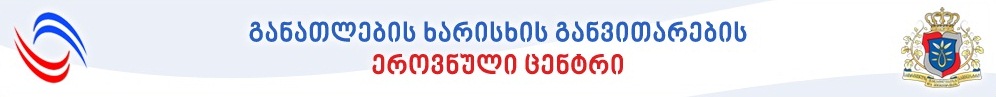 სილამაზის (სპა) თერაპისტიპროფესიული სტანდარტისსიპ განათლების ხარისხის განვითარების ეროვნული ცენტრი2018 წელიდასახელება (ქართულად):     სილამაზის (სპა) თერაპისტიდასახელება (ინგლისურად): Beauty (SPA) Therapistპროფესიული სტანდარტის სარეგისტრაციო ნომერი:  პროფესიული სტანდარტის შესაბამისი კოდი „დასაქმების საერთაშორისო სტანდარტული კლასიფიკატორის“ (ISCO-08) მიხედვით: - 5142დასაქმების სფეროს აღწერა:სპა თერაპისტი ახორციელებს სპა პროცედურებს, მათ შორის  სახის და სხეულის მოვლის პროცედურებს, წყლის პროცედურებს, მასაჟს და ყველა იმ ღონისძიებას, რომლებიც  აუმჯობესებს ჯანმრთელობას, ადამიანის გარეგნობას და აქვს რელაქსაციისა  და გაახალგაზრდავების ეფექტი. სპა თერაპისტი ჯანმრთელობის პრობლემებს არ წყვეტს.  სპა თერაპისტი აწვდის (სთავაზობს) მომხმარებელს  სპა მომსახურებას  მისი მოთხოვნების სურვილისა და ჯანმრთელობის მდგომარეობის გათვალისწინებით, რითიც ანიჭებს მას  ემოციურ და ფიზიკურ  კეთილდღეობას.სამუშაო გარემო და დასაქმების შესაძლებლობები: სპა თერაპისტი შესაძლებელია დასაქმდეს სხვადსხვა დაწესებულებაში: გამაჯანსაღებელი და რეაბილიტაციური ცენტრები, სპა-ველნეს სალონები, სილამაზის სალონები,  სამედიცინო კლინიკები, საკურორტო სფერო, რეკრეაციული ტურიზმის სფერო, სასტუმრო მომსახურების სფერო, ესტეთიკური სალონები, ფიტნესკლუბები, სპორტულ-გამაჯანსაღებელი კომპლექსები, საცურაო აუზები, აკვა-პარკები, ინდივიდუალურად მომსახურების სფერო. აუცილებელი პროფესიული მოთხოვნები: მინიმალური ასაკი 18 წელიპროფესიული მოვალეობები და ამოცანები:პიროვნული თვისებები:    დელიკატურობამზრუნველობაფიზიკური ამტანობაპასუხისმგებლობაესთეტიკურობამატერიალური რესურსია) ინვენტარი, აღჭურვილობა:სამასაჟე მაგიდა სხვადასხვა სპა ინსტრუმენტები სხვადასხვა სპა ხელსაწყოებისააბაზანო სისტემები: ჰიდროაბაზანა ზოგადი და ადგილობრივი  სავარჯიშო ინსტრუმენტები: შვედური კედელი, სავარჯიშო ბურთები და ლენტები მექანიკური პილინგის ქვამანიკურის და პედიკურის ხელსაწყოებიბ) მასალა, ნედლეული:დამცავი კოსმეტიკური საშუალებებისახის და ტანის მოვლის კოსმეტიკური პროდუქტები კაფსულები, რომლებიც განკუთვნილია სხეულის მოვლისათვისარომატიზატორებიერთჯერადი ბაქილები, ხელსახოცები, ხელთათმანები, ქუდები, ზეწრებისამომავლო ტენდენციები:   ახალი ტექნოლოგიების დანერგვა სპა თერაპიაში;ადგილობრივი ბუნებრივი რესურსების გამოყენება სპა-თერაპიაშიპროფესიული ცოდნა და უნარები:14. პროფესიული სტანდარტის  შემმუშავებელიჯგუფის წევრები:შეფასების სტანდარტიდასახელება:     სილამაზის (სპა) თერაპისტიშეფასების სტანდარტინაწილი 1. ზოგადი ინფორმაცია შეფასების სტანდარტი გამოიყენება ფორმალური განათლების ან/და  არაფორმალური განათლების ფარგლებში შეძენილი კომპეტენციების, ცოდნისა და უნარების აღიარების მიზნით. შეფასების სტანდარტი  განსაზღვრავს პროფესიულ სტანდარტში ასახული კომპეტენციების, ცოდნისა და უნარების    შეფასების ან/და დადასტურების აუცილებელ პირობებს:1. შესაფასებელ კომპეტენციებს, რომლებიც გამოხატულია  პროფესიული მოვალეობებსა და ამოცანებში;2. შესაფასებელი კომპეტენციების შეფასების კრიტერიუმებს, რომლებიც ასახავს  აუცილებელ  პროფესიულ ცოდნასა და  უნარებს;3. შესაფასებელი კომპეტენციების დადასტურების  შესაძლებლობებს;4. გამოცდის პროცესს და კომპონენტებს.შესაფასებელი კომპეტენციების დადასტურება შესაფასებელი კომპეტენციების დადასტურების გზები:ა) ფორმალური განათლების გზით მიღწეული სწავლის შედეგების აღიარება (ჩათვლა);ბ) არაფორმალური განათლების გზით მიღწეული კომპეტენციების დადასტურება (ნამდვილობის დადასტურება)  განათლების და მეცნიერების მინისტრის მიერ  დადგენილი წესით;გ) მიღწეული კომპეტენციების დადასტურება ამ დოკუმენტით დადგენილი პრინციპებით ჩატარებული გამოცდის გზით.ფორმალურ განათლებაში სტანდარტით გათვალისწინებული შეფასების პროცესის წარმართვასთან დაკავშირებული მოთხოვნები ასახულია სავალდებულო პროფესიულ მოდულებში.ფორმალურ განათლებაში მიღწეული სწავლის შედეგების აღიარების (ჩათვლის) პროცესიფორმალური განათლების გზით მიღწეული სწავლის შედეგების აღიარების (ჩათვლის) პროცესი მოიცავს მიღწეული სწავლის შედეგების აღიარებას (ჩათვლას) საძიებელი კვალიფიკაციის მიზნებისათვის ქვემოთ  მოცემული პრინციპების შესაბამისად:  ა) დასაშვებია მიღწეული სწავლის შედეგების აღიარება (ჩათვლა) ნებისმიერი კვალიფიკაციის ფარგლებში, თუ სწავლის შედეგები თავსებადია საძიებელ კვალიფიკაციასთან და მათი მიღწევა დადასტურებულია, რაც გამოიხატება საგანმანათლებლო პროგრამის ფარგლებში მიღებული დადებითი შეფასებით და შესაბამისი კრედიტის მინიჭებით;ბ) თავსებადობის დადგენისთვის, შინაარსობრივი შესწავლის მიზნით, ამღიარებელი  დაწესებულება ეყრდნობა პროფესიულ სტანდარტს ან/და პროფესიული საგანმანათლებლო პროგრამის ჩარჩო დოკუმენტს, რომლის საფუძველზეც არის შემუშავებული გავლილი პროფესიული საგანმანათლებლო პროგრამა ან პროგრამის კომპონენტი, არსებობის შემთხვევაში  - პროფესიულ საგანმანათლებლო პროგრამას ან/და სილაბუსებს, ან/და პროფესიული საგანმანათლებლო პროგრამების კატალოგს. ამღიარებელი დაწესებულება უფლებამოსილია აღიარების მიზნებისათვის  შესაფასებელ პირს მოსთხოვოს  გავლილი საგანმანათლებლო პროგრამის/სასწავლო კურსების პროგრამების (სილაბუსების) გამოთხოვა საგანმანათლებლო დაწესებულებებიდან და წარდგენა.გ) სწავლის შედეგების თავსებადობის განსაზღვრის მიზნით, აუცილებელი არაა მათი ფორმულირება იყოს იდენტური. თავსებადად ჩაითვლება სწავლის შედეგები, რომლის/რომელთა ერთობლიობაც, შინაარსის თვალსაზრისით, ეროვნული საკვალიფიკაციო ჩარჩოს შესაბამისი საფეხურის აღმწერის გათვალისწინებით, შესაძლოა მიჩნეულ იქნას ანალოგიურად;ნაწილი 2. მითითებები  შესაფასებელი პირისადა შემფასებლისათვის შეფასების დაწყებამდე გაეცანით: •	პროფესიულ სტანდარტს•	შეფასების ინსტრუმენტებს•	დაინტერესებული/შესაფასებელი პირის კომპეტენციების აღიარებასთან დაკავშირებულ შესაძლებლობებს•	შემფასებლის ჩანაწერების ფორმებს•	შეფასების პირობებს•	შეფასების წესებს•	შეფასების კრიტერიუმებსშეფასების პროცესში:•	პირადად დააკვირდით დავალებების შესრულების/შეფასების პროცესს;•	თითოეული შესაფასებელისათვის აწარმოეთ შეფასების ჩანაწერების ფორმები;•	თუ აუცილებელია, შესაფასებელს დაუსვით დამატებითი შეკითხვები დავალებასთან დაკავშირებით;•	შეაფასეთ თითოეული კრიტერიუმი;შეფასების დასრულებისას:•	შესაფასებელს მიეცით განმარტება შეფასებასთან დაკავშირებით;•	შეაჯამეთ შეფასების შედეგები;•	დაადასტურეთ შეფასების შედეგები ხელმოწერით;•	შეფასების ჩანაწერები გადაეცით სათანადოდ უფლებამოსილ პირს.ნაწილი 3. შეფასების პროცედურა მიღწეული კომპეტენციების  დადასტურებისთვის გამოცდის  ორგანიზების პროცესი და კომპონენტებიმიღწეული კომპეტენციების  დადასტურებისთვის გამოცდის ჩატარების პროცესი მოიცავს დასადასტურებელი კომპეტენციების შესაბამისად გამოკითხვისა და პრაქტიკული დავალების შესრულების ეტაპებს. მიუხედავად იმისა, დასტურდება თუ არა კვალიფიკაციით გათვალისწინებული კომპეტენციები, შეფასების სტანდარტის ნაწილი 1-ის „შესაფასებელი კომპეტენციების დადასტურება“ „ა“ და „ბ“ პუნქტებით გათვალისწინებული შესაძლებლობებით,  შეფასების პროცესი მოიცავს  სავალდებულო კომპონენტს (გამოცდას), რომლის შეფასება შესაბამისი კვალიფიკაციის მინიჭების წინაპირობაა. ქვემოთ მოცემულია გამოკითხვისა და პრაქტიკულ დავალებაზე დაკვირვების პროცესის მოთხოვნები, ასევე, შეფასების სავალდებულო კომპონენტები.ნაწილი 5. პრაქტიკული დავალების/დავალებები  შესრულების/შეფასების კრიტერიუმების მითითებებით:პრაქტიკული დავალების შესრულებაზე დაკვირვება.მომსახურების ხარჯთაღრიცხვისათვის საჭირო ინფორმაციის განსაზღვრა, ხარჯთაღრიცხვის წარმოება და ხარჯთაღიცხვის მომხმარებელისათვის სათანადო ფორმით მიწოდება;ჰიდროთერაპიული, ბალნეოთერაპიული, თალასოთერაპიის , ალგოთერაპიის, პელოიდოთერაპიის,  აპარატული ფიზიოთერაპიის , კინეზოთერაპიის , არომათერაპიის, რეფლექსოთერაპიის , მასაჟის, საუნოთერაპიის, სპელეოთერაპიის, ჰიდროკინეზოთერაპიის, ჰირუდოთერაპიის, თერმო პროცედურების, ესთეტიკური და კოსმეტიკური  პროცედურების შერჩევა, შეთავაზება და ჩატარება;სპა პროცედურის ეფექტურობის განსაზღვრა;შემდგომი ვიზიტის საჭიროების დადგენა;სპა პროცედურისათვის სარელაქსაციო  პირობების შექმნა;რელაქსაციისათვის შესაფერისი მუსიკის შერჩევა;რელაქსაციისათვის შესაფერისი განათების შერჩევა:მომხმარებლის გემოვნებით  არომატის შერჩევა;ტემპერეტურული რეჟიმის რეგულირება.სტერილიზაციის მეთოდის შერჩევა;სტერილიზაციის წესების დაცვა;პროცედურისათვის აუცილებელი ინსტრუმენტების  სტერილიზაცია;  ტემპერატურის, სტერილიზაციის რეჟიმისა და სტერილიზაციის ხანგრძლიობის განსაზღვრა.სპა პროცედურების ჩატარებისათვის საჭირო თანამედროვე ხელსაწყოებისა და აპარატურის გამოყენება;აპარატურის გაუმართაობის შემთხვევაში ტექნიკური პრობლემის მოგვარება;სპა პროცედურის განხორციელებისათვის აუცილებელი საშუალებები (კოსმეტიკური საშუალებები, საცხები, ზეთები, შესაფუთი მასალები, კონცენტრანტები, არომაზეთები, პილინგები) შერჩევა, შენახვის და მოხმარების წესების დაცვა;ზოგადი და პირადი ჰიგიენის წესების დაცვა; ანტისეპტიკების ტიპების შერჩევა და გამოყენება;სანიტარიული ნორმების დაცვა;ხელსაწყოებითან, ინსტრუმენტებსა და აპარატურასთან მუშაობა უსაფრთხოების წესების დაცვით;პრეპარატების გამოყენების წესების დაცვა;სპა პროცედურისათვის საჭირო  საშუალებებისა და ქიმიური ნივთიერებების შენახვის პირობების დაცვა;ტოქსიკური ნივთიერებების შენახვის პირობების დაცვა;დაზიანების შემდგომი ქმედებების (პირველადი ღონისძიებები) ჩატარება;ბიოლოგიური და სპეციფიკური ნარჩენების (ტოქსიური) დიფერენცირება;კანის ტიპების განსაზღვრა;პრობლემური კანის ამოცნობა;კანის გასუფთავების ძირითადი მეთოდების გამოყენება;კანის გასუფთავება სხვადასხვა საშულებით;ჰიდროთერაპიული, ბალნეოთერაპიული, თალასოთერაპიის , ალგოთერაპიის, პელოიდოთერაპიის, აპარატული ფიზიოთერაპიის, კინეზოთერაპიის , არომათერაპიის, რეფლექსოთერაპიის , მასაჟის, საუნოთერაპიის, სპელეოთერაპიის, ჰიდროკინეზოთერაპიის, ჰირუდოთერაპიის, თერმო პროცედურების , ესთეტიკური და კოსმეტიკური  პროცედურების  ჩატარება;თმის მოვლის  პროცედურის ჩატარება; ხელისა და ფეხის მოვლის პროცედურების ჩატარება; სახის მოვლის პროცედურის ჩატარება; სამასაჟე პროცედურისათვის მაგიდის შერჩევა;სპა პროცედურისათვის აუცილებელი ნივთებისა და თეთრეულის შერჩევა;სპა პროცედურის მიმდინარეობის დროს  ალერგიის დაფიქსირება;სპა პროცედურის დროს მომხმარებლის ადეკვატურობის შეფასება;  პირველადი სამედიცინო დახმარების გაწევა;დასვენების შესაფერისი გარემოს შექმნა;მასაჟის ძირითადი ილეთების (ხელსმა, სრესა, თელვა, ვიბრაციის ) გამოყენება;სხვადასხვა ტიპის მასაჟის ჩატარება (რელაქსაციური; მატონიზირებელი; კოსმეტიკური; წერტილოვანი; სამკურნალო; მანუალური; აპარატული);კონკრეტული მასაჟისათვის კოსმეტიკური და სხვა საშუალებების შერჩევა; საცხის/ზეთი  ნაირსახეობები გარჩევა; შერჩევა  მათი  მოქმედების თავისებურებების გათვალისწინებით; შენახვის და გამოყენების  პირობების დაცვა;საცხის/ზეთის დოზირების განსაზღვრა სხვადასხვა პროცედურისათვის;მასაჟის პროცედურისათვის აუცილებელი ნივთებისა და თეთრეულის  შერჩევა და გამოყენება;ფრჩხილის მოვლის წესების გამოყენება;ტერფისა და ხელის მტევნის მოვლა; მასაჟის ჩატარება;გარქოვანებული კანის დამუშავება; გამოსაყენებელი კოსმეტიკური და სხვა საშუალებების შერჩევა;ნუნების დამუშავება; ნუნის დამუშავების ტექნიკის გამოყენება;ნიღბის სხვადასხვა  სახეობები გამოყენება მომხმარებლის სურვილის გათვალისწინებით; ნიღბის  დადების ტექნიკის გამოყენება;კონკრეტული ნიღბის დროს გამოსაყენებელი კოსმეტიკური და სხვა საშუალების შერჩევა და სწორად განაწილება დაინტერესებული არეების მიხედვით;სახის კანის და ტიპის განსაზღვრა;ჯანმრთელი და პრობლემური კანის დიფერენცირება;სახის ნიღაბის დადება;ნიღბის დადების   დროის  სწორად განაწილება დაინტერესებული არეების მიხედვით;მასაჟის პროცედურის  დროის   მართვა;სახის სპა პროცედურების  სხვადასხვა პროდუქტის შეთავაზება მომხმარებლის სურვილის გათვალისწინებით; დემაკიაჟის ძირითადი მეთოდების გამოყენება;დემაკიაჟი ძირითადი საშულებებით;დემაკიაჟი    შხაპის მეშვეობით;სახის კანის გასუფთავება ექსფოლიაციის მეთოდით; კანის გასუფთავება მექანიკური მეთოდებით (თბილი ხელთათმანები, პირსახოცით).საგამოცდო გარემო:შესაფასებელი პირი ფასდება პრაქტიკული დავალებების სახით.საგამოცდო პროცესის მონიტორინგი: საგამოცდო პროცესის მონიტორინგს ახორციელებს შემფასებელი/შემფასებლები (ნეიტრალური კომისია) წინასწარი დადგენილი წესისა და პროცედურების დაცვით.მოპოვებული მტკიცებულებები:მტკიცებულებები უზრუნველყოფილია  შემფასებლის მიერ შევსებული ჩანაწერების ფორმით.საგამოცდო პრაქტიკული დავალებების ჩამონათვალი:დასადასტურებელი კომპეტენციების შესაბამისად სტუდენტმა უნდა შეასრულოს  დავალებები, რომლებიც შეიძლება  მოიცავდეს შემდეგს: გაითვალისწინეთ:შესაფასებელი პირის მიერ  შესრულებული სამუშაოს წარმოებისას ეკონომიური, ხარისხის უზრუნველყოფის, გარემოს დაცვის, სამართლებრივი, უსაფრთხოების წესების დაცვის, ჰიგიენის დაცვის მიდგომების,   სამუშაოს შესრულების თანამიმდევრობის შეფასება  ზემოთ ჩამოთვლილ დავალებებზე დაკვირვების თანამდევი პროცესია და მასზე დამატებითი დროის გამოყოფა არაა რეკომენდებული;შემფასებლის მიერ დამატებითი კითხვების დასმის შემთხვევაში შესაფასებელი პირი პასუხობს მათ და საჭიროებისამებრ, მოჰყავს  საკუთარი ქმედების/გადაწყვეტილების  შესაბამისი არგუმენტები; სავალდებულო კომპონენტის (გამოცდის) საკითხების შერჩევა ზემოთ მოცემული საკითხებიდან შემფასებლის პრეროგატივაა.ნაწილი 6. საჭიროების შემთხვევაში  დამატებითი ინფორმაცია  შემფასებლის ჩანაწერების ფორმები შესაფასებელი პირის სახელი, გვარი:     შეფასების თარიღი:     შეფასების ადგილი:     შემფასებლის სახელი, გვარი:შედეგი: დადასტურდა ------/ არ დადასტურდა ----------შემფასებლის კომენტარი:დადასტურება: №პროფესიული მოვალეობაპროფესიული ამოცანა1კლიენტის მომსახურება1.1.ამყარებს კომუნიკაციას მომხმარებელთან1.2.აკვირდება მომხმარებლის  განწყობას1.3. სთავაზობს მომხმარებელს  სპა მომსახურების  სხვადასხვა პროდუქტს1.4.ათანხმებს მომხმარებელთან პროცედურებს1.5.უტარებს მომხმარებელს სხვადასხვა სახის სპა მომსახურებას1.6.ამთავრებს პროცედურას1.7.ასვენებს მომხმარებელს2სპა პროცედურის ორგანიზება2.1. ამზადებს გარემოს სპა პროცედურისთვის2.2. ასტერილებს სამუშაო ინსტრუმენტებს2.3. მოჰყავს ხელსაწყოები და ინსტრუმენტები მუშა მდგომარეობაში2.4. იმარაგებს სპა პროცედურისათვის აუცილებელ საშუალებებს2.5. იცავს პროცედურისათვის აუცილებელ   სანიტარიულ და ჰიგიენურ ნორმებს2.6. იცავს უსაფრთხოების წესებს3სპა პროცედურის ჩატარება  3.1. მომხმარებელს ამზადებს სპა პროცედურისათვის3.2. არჩევს კანის გაწმენდის საშუალებებს 3.3. იწყებს კანის გასუფთავებას3.4. იწყებს სპა პროცედურას3.5. აკვირდება მომხმარებლის მდგომარეობას და რეაქციებს3.6. ახორციელებს დამატებით ღონისძიებებს საჭიროებისა და სურვილის  მიხედვით3.7. უშვებს მომხმარებელს მოსასვენებელ ოთახში 4სხეულის მოვლისათვის პროცედურის ჩატარება4.1. უსმენს მომხმარებელსპროცედურის ჩატარების მიზნის დასადგენად4.2.  ათანხმებს  მასაჟის სახეს4.3. იწყებს კანის გასუფთავებას4.4.  ამზადებს  საცხებს მასაჟისათვის4.5. იწყებს მასაჟის პროცედურას4.6. აკეთებს მასაჟს4.7. უშვებს მომხმარებელს მოსასვენებელ ოთახში მასაჟის დამთავრების შემდეგ   5ხელისა და ფეხის მოვლის პროცედურის ჩატარება5.1. უსმენს მომხმარებელს პროცედურის ჩატარების მიზნის დასადგენად5.2. ათვალიერებს ტერფებს და ხელის მტევნებს, ფრჩხილის სტრუქტურას ვიზუალურად5.3. საჭიროების შემთხვევაში უშვებს შესაბამის სპეციალისტთან5.4. აკეთებს თერმულ პროცედურებს  5.5. ამუშავებს გარქოვანებული კანსა და ნუნებს5.6. აკეთებს შესაბამის  ნიღაბს5,7. აკეთებს მასაჟს 6სახის მოვლის პროცედურების ჩატარება6.1. უსმენს მომხმარებელს პროცედურის ჩატარების მიზნის დასადგენად6.2. ათვალიერებს სახის კანს   ვიზუალურად6.3. საჭიროების შემთხვევაში უშვებს შესაბამის სპეციალისტთან6.4. იწყებს დემაკიაჟს6.5. ასუფთავებს სახის კანს6.6. ადებს კანის შესაბამის ნიღაბს6.7. აკეთებს შესაბამისი საცხით მასაჟს7პროფესიული განვითარებისათვის  ზრუნვა    7.1. წევრიანდება პროფესიულ ასოციაციებში7.2. იზიარებს კოლეგების გამოცდილებას7.3. ეცნობა პერიოდულ და სასწავლო მეთოდურ ლიტერატურას7.4. ეცნობა სიახლეებს7.5. ესწრება მასტერკლასებსა და სემინარებს7.6. გეგმავს საკუთარ პროფესიული განვითარებას7.7. თანამშრომლობს სპა პროდუქციის სადისტრიბუციო კომპანიებთან№მოვალეობაპროფესიული ცოდნაპროფესიული უნარებიკლიენტის მომსახურებაიცის ვერბალური და არავერბალური კომუნიკაციის ფორმებიიცის სპა ტერმინოლოგიაიცის მომხმარებლისაგან მიღებული და გასაცემი ინფორმაციის მნიშვნელობაიცნობს მომსახურების ხარჯთაღრიცხვის ფორმას და შედგენის წესსიცის ეთიკის ნორმებიიცის  ადამიანის  ფსიქოტიპებიიცის სახის კანის მოვლის კოსმეტიკური საშუალებებიიცის ტანის მოვლის კოსმეტიკური საშუალებებიიცის თმის მოვლის კოსმეტიკური საშუალებებიიცის არომატული დანამატების სახეებიიცის სკრაბის მოხმარების წესებიიცის ზღვის დერივატების მოხმარების წესებიიცის არომატული ზეთების მოხმარების წესებიიცის ტალახის, თიხის, ქვიშის, პარაფინის, ოზოკერიტისბიშოფიტის, ნაფტალანის მოხმარების წესებიიცის შეთავაზებული სხვადასხვა პროდუქტის ჩვენება და უკუჩვენებაიცის შეთავაზებული პროდუქტის გონივრული გამოყენებაიცის ჰიდროთერაპიული, ბალნეოთერაპიული, თალასო თერაპიის, ალგოთერაპიის, პელოიდოთერაპიის, აპარატული ფიზიოთერაპიის, კინეზოთერაპიის, არომათერაპიის, რეფლექსოთერაპიის, მასაჟის, საუნოთერაპიის, სპელეოთერაპიის, ჰიდროკინეზოთერაპიის,ჰირუდოთერაპიის, თერმო პროცედურების, ესთეტიკური და კოსმეტიკური  პროცედურების არსი და ჩატარების წესებიიცის სხეულის მოვლის პროცედურის არსი და ჩატარების წესებიიცის თმის მოვლის  პროცედურის არსი და ჩატარების წესებიიცის ხელისა და ფეხის მოვლის პროცედურის არსი და ჩატარების წესებიიცის სახის მოვლის პროცედურის არსი და ჩატარების წესებიშეუძლია სპა ტერმინოლოგიის გამოყენება კოლეგებთან და კლიენტთა ურთიერთობაშიშეუძლია შეთავაზებული სხვადასხვა პროდუქტის ჩვენება და უკუჩვენების გააზრებაშეუძლია  პროდუქტის გონივრულად შეთავაზება  შეუძლია პროფესიული კომუნიკაციის დამყარება  ქართულ და უცხოურ ენებზეშეუძლია  მომსახურების ხარჯთაღრიცხვისათვის საჭირო ინფორმაციის განსაზღვრა, ხარჯთაღრიცხვის წარმოება და ხარჯთაღიცხვის მომხმარებელისათვის სათანადო ფორმით მიწოდებაშეუძლია შემოქმედებითი აზროვნებაშეუძლია მოსალოდნელი საფრთხის თავიდან აცილების გზების შემუშავება, კომპეტენციის ზღვრის დაცვაშეუძლია კოლეგებთან,  საზოგადოებასა და მომხმარებელთან პროფესიული ურთიერთობაშეუძლია მომხმარებლის ფსიქოტიპის ამოცნობა განწყობის ამოცნობა  შეუძლია მომხმარებელზე დადებითი ემოციების გადაცემა  შეუძლია ჰიდროთერაპიული , ბალნეოთერაპიული, თალასო თერაპიის , ალგოთერაპიის, პელოიდოთერაპიის, აპარატული ფიზიოთერაპიის , კინეზოთერაპიის , არომათერაპიის, რეფლექსოთერაპიის , მასაჟის, საუნოთერაპიის, სპელეოთერაპიის, ჰიდროკინეზოთერაპიის,ჰირუდოთერაპიის, თერმო პროცედურების, ესთეტიკური და კოსმეტიკური  პროცედურების შერჩევა, შეთავაზება და ჩატარებაშეუძლია სპა პროცედურის ეფექტურობის განსაზღვრაშეუძლია  შემდგომი ვიზიტის საჭიროების დადგენასპა პროცედურის ორგანიზებაიცის სპა პროცედურისათვის სარელაქსაციო  პირობების მნიშვნელობაიცის რელაქსაციისათვის შესაფერისი მუსიკის მნიშვნელობაიცის რელაქსაციისათვის შესაფერისი განათების მნიშვნელობაიცის სხვადასხვა  არომატის ტიპებიიცის ტემპერეტურული რეჟიმის მნიშვნელობაიცის სტერილიზაციის წესებიიცის სტერილიზაციის მეთოდებიიცის პროცედურისათვის აუცილებელი ინსტრუმენტების შერჩევა ასეპტიკისა და ანტისეპტიკის ზოგადი საფუძვლებიიცის სტერილიზაციის სახეებიიცის სტერილიზაციისათვის აუცილებელი ტემპერატურის შერჩევაიცის სტერილიზაციის რეჟიმიიცის სტერილიზაციის ხანგრძლივობაიცის სპა პროცედურებისათვის აუცილებელი ხელსაწყოების და აპარატურის მუშაობის ფიზიკური საფუძვლებიიცის აპარატურის ტექნიკური მახასიათებლებიიცის თანამედროვე აპარატურის მუშაობის რეჟიმიიცის სპა პროცედურის განხორციელებისათვის აუცილებელი საშუალებები (კოსმეტიკური საშუალებები, საცხები, ზეთები, შესაფუთი მასალები, კონცენტრანტები, არომაზეთები, პილინგები), მათი შენახვის და მოხმარების წესებიიცის კონკრეტული სპა პროცედურისათვის შესაბამისი პროდუქციაიცის ზოგადი ჰიგიენის წესებიიცის პირადი ჰიგიენის წესებიიცის ანტისეპტიკების ტიპები და გამოყენების გზებიიცის ხელის დაბანის წესიიცის ხელის დაბანის მნიშვნელობაიცის სანიტარული ნორმებიიცის სამუშაო  ხელსაწყოებისა, ინსტრუმენტებისა და აპარატურის ფუნქციებიიცის  სამუშაო  ხელსაწყოებისა, ინსტრუმენტებისა და აპარატურის  გამოყენების წესები  სამუშაო  ხელსაწყოებისა, ინსტრუმენტებისა და აპარატურის  ექპლუატაციის შემდგომი მოვლა და მოწესრიგებაიცის ინსტრუქციის მოხმარებაიცის პრეპარატების გამოყენების წესებიიცის სპა პროცედურისათვის საჭირო  საშუალებებისა და ქიმიური ნივთიერებების შენახვის პირობებიიცის ტოქსიკური ნივთიერებების შენახვის პირობებიიცის ტოქსიკურ ნივთიერებებთან ურთიერთობით გამოწვეული უარყოფითი შედეგების შესახებიცის დაზიანების შემდგომი ქმედებები (პირველადი ღონისძიებები)იცის გარემოს დაცვის ნორმები იცის სპეციფიკური ნარჩენების გატანის წესიშეუძლია სპა პროცედურისათვის სარელაქსაციო  პირობების შექმნაშეუძლია რელაქსაციისათვის შესაფერისი მუსიკის შერჩევაშეუძლია რელაქსაციისათვის შესაფერისი განათების შერჩევაშეუძლია მომხმარებლის გემოვნებით  არომატის შერჩევაშეუძლია ტემპერეტურული რეჟიმის რეგულირებაშეუძლია სტერილიზაციის მეთოდის შერჩევაშეუძლია სტერილიზაციის წესების დაცვაშეუძლია პროცედურისათვის აუცილებელი ინსტრუმენტების  სტერილიზაციაშეუძლია სტერილიზაციისათვის აუცილებელი ტემპერატურის, სტერილიზაციის რეჟიმისა და სტერილიზაციის ხანგრძლიობის განსაზღვრაშეუძლია სპა პროცედურების ჩატარებისათვის საჭირო თანამედროვე ხელსაწყოებისა და აპარატურის გამოყენებაშეუძლია აპარატურის გაუმართაობის შემთხვევაში ტექნიკური პრობლემის მოგვარებაშეუძლია აპარატურისათვის აუცილებელი პროფილაქტიკური ზომების განხორციელებაშეუძლია სპა პროცედურის განხორციელებისათვის აუცილებელი საშუალებები (კოსმეტიკური საშუალებები, საცხები, ზეთები, შესაფუთი მასალები, კონცენტრანტები, არომაზეთები, პილინგები) შერჩევა, შენახვის და მოხმარების წესების დაცვაშეუძლია ზოგადი ჰიგიენის წესების დაცვა შეუძლია პირადი ჰიგიენის წესების დაცვაშეუძლია ანტისეპტიკების ტიპების შერჩევა და გამოყენებაშეუძლია სანიტარული ნორმების დაცვაშეუძლია     ხელსაწყოებითან, ინსტრუმენტებსა და აპარატურასთან მუშაობა უსაფრთხოების წესების დაცვითშეუძლია პრეპარატების გამოყენების წესების დაცვაშეუძლია  სპა პროცედურისათვის საჭირო  საშუალებებისა და ქიმიური ნივთიერებების შენახვის პირობების დაცვაშეუძლია ტოქსიკური ნივთიერებების შენახვის პირობების დაცვაშეუძლია დაზიანების შემდგომი ქმედებების (პირველადი ღონისძიებები) ჩატარებაშეუძლია ბიოლოგიური და სპეციფიკური ნარჩენების (ტოქსიკური) დიფერენცირებასპაპროცედურის ჩატარება  იცის მომხმარებელთან ურთიერთობის წესები იცის ანატომიის და ფიზიოლოგიის საფუძვლები იცის მომხმარებლის ფიზიკური მდგომარების შეფასება იცის ჩასატარებელი პროცედურის მსვლელობის თანმიმდევრობა იცის მომხმარებლის  ინფორმირებულობის აუცილებლობა ჩასატარებელი პროცედურის  მსვლელობისა და მოქმედების შესახებ იცის კანის ტიპებიიცის პრობლემური კანის კლინიკური გამოვლინებებიიცის კანის გასუფთავების ძირითადი მეთოდებიიცის ექსფოლიანტის სახეობებიიცის კანის გასუფთავება ძირითადი საშულებებიიცის კანის გასუფთავება  შხაპის მეშვეობითიცის კანის გასუფთავება ექსფოლიაციის მეთოდითიცის კანის გასუფთავება მექანიკური მეთოდებით (თბილი ხელთათმანები, პირსახოცით)იცის კანის გასუფთავების ძირითადი მეთოდებიიცის აბაზანის მომზადების წესებიიცის სამასაჟე პროცედურისათვის მაგიდის შერჩევის წესებიიცის სპა პროცედურისათვის აუცილებელი ნივთებისა და თეთრეულის საჭიროება იცის სპა პროცედურისათვის აუცილებელი ნივთებისა და თეთრეულის შერჩევის წესებიიცის ჰიდროთერაპიული , ბალნეოთერაპიული, თალასო თერაპიის , ალგოთერაპიის, პელოიდოთერაპიის, აპარატული ფიზიოთერაპიის, კინეზოთერაპიის, არომათერაპიის, რეფლექსოთერაპიის, მასაჟის, საუნოთერაპიის, სპელეოთერაპიის, ჰიდროკინეზოთერაპიის,ჰირუდოთერაპიის, თერმო პროცედურების , ესთეტიკური და კოსმეტიკური  პროცედურების  ჩატარების წესებიშეუძლია მომხმარებელთან კონტაქტის დამყარება ურთიერთობის წესების დაცვაშეუძლია მომხმარებლის ფიზიკური მდგომარების გათვალისწინებაშეუძლია ჩასატარებელი პროცედურის მსვლელობის თანმიმდევრობის დაცვა შეუძლია მომხმარებლის  ინფორმირებულობა ჩასატარებელი პროცედურის  მსვლელობისა და მოქმედების შესახებ შეუძლია კანის ტიპების განსაზღვრაშეუძლია პრობლემური კანის ამოცნობაშეუძლია კანის გასუფთავების ძირითადი მეთოდების გამოყენებაშეუძლია კანის გასუფთავება სხვადასხვა საშულებებითშეუძლია კანის გასუფთავება  შხაპის მეშვეობითშეუძლია კანის გასუფთავება ექსფოლიაციის მეთოდითშეუძლია კანის გასუფთავება მექანიკური მეთოდებით (თბილი ხელთათმანები, პირსახოცით)შეუძლია ჰიდროთერაპიული, ბალნეოთერაპიული, თალასო თერაპიის, ალგოთერაპიის, პელოიდოთერაპიის, აპარატული ფიზიოთერაპიის, კინეზოთერაპიის, არომათერაპიის, რეფლექსოთერაპიის, მასაჟის, საუნოთერაპიის, სპელეოთერაპიის, ჰიდროკინეზოთერაპიის,ჰირუდოთერაპიის, თერმო პროცედურების, ესთეტიკური და კოსმეტიკური  პროცედურების  ჩატარებაშეუძლია თმის მოვლის  პროცედურის ჩატარებაშეუძლია ხელისა და ფეხის მოვლის პროცედურების ჩატარება შეუძლია სახის მოვლის პროცედურის ჩატარება შეუძლია სამასაჟე პროცედურისათვის მაგიდის შერჩევაშეუძლია სპა პროცედურისათვის აუცილებელი ნივთებისა და თეთრეულის შერჩევაშეუძლია სპა პროცედურის მიმდინარეობის დროს  ალერგიის შემჩნევაშეუძლია სპა პროცედურის დროს მომხმარებლის ადეკვატურობის შეფასება შეუძლია პროცედურის (პროცესის) მონიტორინგიშეუძლია პროცედურის (პროცესის) მართვაშეუძლია პირველადი სამედიცინო დახმარების გაწევაშეუძლია გაუთვალისწინებელი და კრიტიკული სიტუაციების მართვაშეუძლია პროცედურის შემდეგ დასვენების რეჟიმის შერჩევაშეუძლია დასვენების შესაფერისი გარემოს შექმნასხეულის მოვლისათვის პროცედურის ჩატარებაიცის სხეულის მოვლის პროცედურების სახეობები და  მეთოდებიიცის მასაჟის მნიშვნელობის არსიიცის მასაჟის ძირითადი ილეთები: ხელსმა, სრესა, თელვა, ვიბრაციაიცის მასაჟის სახეობებიიცის რელაქსაციური მასაჟიიცის მატონიზირებელი მასაჟიიცის კოსმეტიკური მასაჟიიცის წერტილოვანი მასაჟიიცის სამკურნალო მასაჟის ძირითადი პრინციპებიიცის მანუალური მასაჟის ძირითადი პრინციპებიიცის აპარატული მასაჟიიცის მასაჟის ჩატარების მეთოდებიიცის მასაჟის ჩატარების ტექნიკაიცის კონკრეტული მასაჟის დროს გამოსაყენებელი კოსმეტიკური და სხვა საშუალებიიცის საცხის/ზეთის  ნაირსახეობები იცის საცხის/ზეთის შერჩევა და მათი  მოქმედების თავისებურებებიიცის საცხის/ზეთის შენახვის და გამოყენების  პირობებიიცი საცხის/ზეთის დოზირების განსაზღვრა სხვადასხვა პროცედურისათვისშეუძლია მასაჟის ძირითადი ილეთების (ხელსმა, სრესა, თელვა, ვიბრაციის) გამოენებაშეუძლია რელაქსაციური მასაჟის ჩატარება შეუძლია მატონიზირებელი მასაჟის ჩატარებაშეუძლია კოსმეტიკური მასაჟის ჩატარებაშეუძლია წერტილოვანი მასაჟის ჩატარებაშეუძლია სამკურნალო მასაჟის გამოყენება ზოგიერთი დაავდების დროსშეუძლია მანუალური მასაჟის ძირითადი ილეთების გაკეთებაიცის აპარატული მასაჟიშეუძლია სხვადასხვა მეთოდის გამოყენებაშეუძლია კონკრეტული მასაჟისათვის კოსმეტიკური და სხვა საშუალებების შერჩევა შეუძლია საცხის/ზეთი  ნაირსახეობები გარჩევაშეუძლია საცხის/ზეთის შერჩევა  მათი  მოქმედების თავისებურებები გათვალისწინებითშეუძლია საცხის/ზეთის შენახვის და გამოყენების  პირობების დაცვა შეუძლია საცხის/ზეთის დოზირების განსაზღვრა სხვადასხვა პროცედურისათვისშეუძლია სამასაჟე პროცედურისათვის მაგიდის შერჩევა შეუძლია მასაჟის პროცედურისათვის აუცილებელი ნივთებისა და თეთრეულის  შერჩევა და გამოყენებახელისა და ფეხის მოვლის პროცედურის ჩატარებაიცის ხელის და ფეხის მოვლის პროცედურების სახეობებიიცის ანატომიისა და ფიზიოლოგიის ზოგადი საფუძვლებიიცის ფრჩხილის სტრუქტურა იცის ტერფის მოვლის წესებიიცის ხელის მოვლის წესებიიცის ფრჩხილის მოვლის წესებიიცის მასაჟის ჩატარების მეთოდებიიცის მასაჟის ჩატარების ტექნიკაიცის კონკრეტული პროცედურის  დროს გამოსაყენებელი კოსმეტიკური და სხვა საშუალებებიიცის თერმული პროცედურების არსი და მნიშვნელობა; იცის თერმული პროცედურების  სახეობები,  მეთოდები და  ჩატარების ტექნიკაიცის კონკრეტული თერმული პროცესის დროს გამოსაყენებელი კოსმეტიკური და სხვა საშუალებებიიცის აბაზანის მომზადების წესებიიცის თერმული პროცედურისათვის აუცილებელი ნივთებისა და თეთრეულის საჭიროებაიცის თერმული პროცედურისათვის აუცილებელი ნივთებისა და თეთრეულის  შერჩევაიცის მასაჟის პროცედურისათვის აუცილებელი ნივთებისა და თეთრეულის  გამოყენების წესებიიცის გარქოვანებული კანის დამუშავების წესებიიცის გარქოვანებული კანის დამუშავების მეთოდიკაიცის გარქოვანებული კანის დამუშავების ტექნიკაიცის გარქოვანებული კანის დამუშავებისათვის გამოსაყენებელი კოსმეტიკური და სხვა საშუალებებიიცის ნუნების დამუშავების წესებიიცის დაზიანებული ნუნის დამუშავების მეთოდიკაიცის ნუნის დამუშავების ტექნიკაიცის ნუნის დამუშავებისათვის გამოსაყენებელი კოსმეტიკური და სხვა საშუალებებიიცის გარქოვანებული კანისა და ნუნების  დამუშავების პროცედურისათვის აუცილებელი ნივთების საჭიროება, მათი შერჩევა და გამოყენების წესიიცის ნიღაბის მნიშვნელობის არსი იცის ნიღბის სახეობები და  დადების ტექნიკაიცის კონკრეტული ნიღბის დროს გამოსაყენებელი კოსმეტიკური და სხვა საშუალებებიიცის ფეხის და ხელის მასაჟის მნიშვნელობის არსი და ჩატარების ტექნიკაიცის კონკრეტული მასაჟის დროს გამოსაყენებელი კოსმეტიკური და სხვა საშუალებებიიცის მასაჟის პროცედურისას  დროის  სწორად განაწილება დაინტერესებული არეების მიხედვითშეუძლია ფრჩხილის მოვლის წესების გამოყენებაშეუძლია ტერფისა და ხელის მტევნის მოვლაშეუძლია ტერფისა და ხელის მტევნის მასაჟის ჩატარებაშეუძლია მასაჟის სხვადასხვა მეთოდის გამოყენებაშეუძლია კონკრეტული პროცედურისათვის კოსმეტიკური და სხვა საშუალებების შერჩევაშეუძლია გარქოვანებული კანის დამუშავებაშეუძლია გარქოვანებული კანის დამუშავების მეთოდიკის გამოყენებაშეუძლია გარქოვანებული კანის დამუშავების ტექნიკის გამოყენებაშეუძლია გარქოვანებული კანის დამუშავებისათვის გამოსაყენებელი კოსმეტიკური და სხვა საშუალებების შერჩევაშეუძლია ნუნების დამუშავებაშეუძლია დაზიანებული ნუნის დამუშავება;შეუძლია ნუნის დამუშავების ტექნიკის გამოყენებაშეუძლია ნუნის დამუშავებისათვის გამოსაყენებელი კოსმეტიკური და სხვა საშუალებების შერჩევაშეუძლია  გარქოვანებული კანისა და ნუნების  დამუშავებისპროცედურისათვის აუცილებელი ნივთების საჭიროების დადგენა შეუძლია გარქოვანებული კანისა და ნუნების  დამუშავების პროცედურისათვის აუცილებელი ნივთების შერჩევაშეუძლია გარქოვანებული კანისა და ნუნების  დამუშავების პროცედურისათვის აუცილებელი ნივთების გამოყენების წესები დაცვაშეუძლია ნიღბის სხვადასხვა  სახეობის გამოყენება მომხმარებლის სურვილის გათვალისწინებით შუძლია ნიღბის  დადების ტექნიკის გამოყენებაშეუძლია კონკრეტული ნიღბის დროს გამოსაყენებელი კოსმეტიკური და სხვა საშუალების შერჩევა და სწორად განაწილება დაინტერესებული არეების მიხედვითშეუძლია ფეხის და ხელის მასაჟის ჩატარებაშეუძლია კონკრეტული მასაჟისათვის კოსმეტიკური და სხვა საშუალებების შერჩევა შეუძლია მასაჟის პროცედურისას დროის სწორად განაწილებასახის მოვლის პროცედურების ჩატარებაიცის სახის მოვლის პროცედურებიიცის კანის სტრუქტურა და ტიპებიიცის მომხმარებლის ფსიქოლოგიაიცის სპა დაწესებულებაში არსებული რესურსებიიცის ანატომიისა და ფიზიოლოგიის ზოგადი საფუძვლებიიცის ზოგადად კანის სტრუქტურა იცის კანის დათვალიერების ტექნიკა (ვიზუალური და ინსტრუმენტული)იცის სახის კანის მოვლის წესები იცის ნიღბის მნიშვნელობის არსი, მისი  სახეობები,  დადების ტექნიკაიცის კონკრეტული ნიღბის დროს გამოსაყენებელი კოსმეტიკური და სხვა საშუალებებიიცის სახის მასაჟის მნიშვნელობის არსი, სახეობები;  ჩატარების ტექნიკა; გამოსაყენებელი კოსმეტიკური და სხვა საშუალები;იცის მასაჟის პროცედურის  დროის  სწორად განაწილება დაინტერესებული არეების მიხედვით.იცის დემაკიაჟის ძირითადი მეთოდები და საშულებები;იცის  დემაკიაჟი  შხაპის მეშვეობით;იცის კანის გასუფთავება ექსფოლიაციის მეთოდით;იცის კანის გასუფთავება მექანიკური მეთოდებით (თბილი ხელთათმანები, პირსახოცით)შეუძლია სახის კანის და ტიპის განსაზღვრაშეუძლია ჯანმრთელი და პრობლემური კანის დიფერენცირებაშეუძლია  სახის კანის მოვლის წესების დაცვაშუეძლია  სახის ნიღაბის დადება შეუძლია ნიღბის დადების დროს გამოიყენოს ნიღბის სხვადასხვა სახეობა შეუძლია ნიღბის დადების   დროის  სწორად განაწილება დაინტერესებული არეების მიხედვითშეუძლია სახის  მასაჟის ჩატარებაშეუძლია კონკრეტული მასაჟის დროს გამოსაყენებელი კოსმეტიკური და სხვა საშუალების შერჩევაშეუძლია მასაჟის პროცედურისას  დროის   მართვაშეუძლია  სახის სპა პროცედურების  სხვადასხვა პროდუქტის შეთავაზება მომხმარებლის სურვილის გათვალისწინებითშეუძლია შეთავაზებული სხვადასხვა პროდუქტის ჩვენება და უკუჩვენება, გააზრებაშეუძლია დემაკიაჟის ძირითადი მეთოდების გამოყენებაშეუძლია დემაკიაჟი ძირითადი საშულებებითშეუძლია  დემაკიაჟი    შხაპის მეშვეობითშეუძლია  სახის კანის გასუფთავება ექსფოლიაციის მეთოდითშეუძლია კანის გასუფთავება მექანიკური მეთოდებით (თბილი ხელთათმანები, პირსახოცით)პროფესიული განვითარებისათვის  ზრუნვა    იცის უცხოური ენა შესაბამის დონეზეიცის ინფორმაციის მოძიების გზებიიცის ადგილობრივი და საერთაშორისო ასოციაციების მნიშვნელობაიცის ადგილობრივი და საერთაშორისო ასოციაციებში გაწევრიანების მნიშვნელობა   და მათთან თანამშრომლობის პრინციპებიიცის პროფესიული ეთიკის ნორმებიიცის კოლეგების საქმიანობის შესახებიცის გამოცდილების გაზიარების მნიშვნელობაიცის ინფორმაციის მოძიების გზებიიცის  სპა ლიტერატურის ძირითადი გამოცემებიიცნობს  სპა-ს მეთოდურ ლიტერატურასიცის სპა სფეროში მიმდინარე სიახლეების შესახებიცის სიახლეების დანერგვის მნიშვნელობაიცის სემინარებისა და მასტერკლასების მნიშვნელობა პროფესიული ზრდის მიმართულებითშეუძლია  სემინარებისა და მასტერკლასების შესახებ ინფორმაციის მოძიება და დასწრებაშეუძლია სემინარებსა და მასტერკლასებზე მიღებული ცოდნის პრაქტიკულად განხორციელებაშეუძლია ადგილობრივი და საერთაშორისო სპა პროდუქციის კომპანიებიებთან კომუნიკაციაშეუძლია საჭიროების მიხედვით შეკვეთის მიცემა და პროდუქციის მიღება№სახელი, გვარიორგანიზაცია, პოზიცია1ნატალია ბარათელიივ. ჯავახიშვილის სახ. თბილისის სახელმწიფო უნივერსიტეტი, ხარისხის უზრუნველყოფის სამსახურის უფროსის მოადგილე2ხათუნა საგანელიძეილიას სახელმწიფო უნივერსიტეტი, ასოც. პროფესორი, რეაბილიტოლოგი3თამარ ჩილინგარაშვილითბილისის ბალნეოლოგიური კურორტი, თბილისი-SPA, ჯანმრთელობისა და სამედიცინო რეაბილიტაციის ეროვნული სამეცნიერო პრაქტიკული ცენტრი, ბალნეოთერაპევტი4ნანა გულუათბილისის ბალნეოლოგიური კურორტი, თბილისი-SPA, ჯანმრთელობისა და სამედიცინო რეაბილიტაციის ეროვნული სამეცნიერო პრაქტიკული ცენტრი, ბალნეოთერაპევტი5ირმა დემურიშვილიშპს „ნატალის“ სპაცენტრი, სპა-თერაპისტი6ია სილაგაძეკლინიკა „მედსი“, მეთოდის-მასაჟისტი, ჰიდროთერაპევტი7ნანა გვიშიანიწყალტუბოს კურორტი „ბალნეოსერვისი“, კურორტოლოგი8ნანა გარდაფხაძეპლასტიკური ქირურგიის და კოსმეტოლოგიის ცენტრი, დერმატოკოსმეტოლოგი9თეა ადამიაHealth Palace, რეაბილიტოლოგი10ირმა ავალიანი შპს ,,რაიდმედი“, მეთოდისტი, უფროსი მასაჟისტი11ალბინა ქაჯაიაTotal Sharm, დერმატოლოგ-კოსმეტოლოგი12მანანა რუხაძეკლინიკა ,,მედსი“, რეაბილიტოლოგინაწილი 4. თეორიული გამოკითხვის და პრაქტიკული /დავალებების თემატიკაგამოკითხვა გამოკითხვის ფორმა:•	შესაფასებელი პირი გამოიკითხება ტესტის და ზეპირი შეკითხვების სახით;•	ტესტი უნდა მოიცავდეს როგორც ღია, ისე დახურულ შეკითხვებს.გამოკითხვის პროცესის მონიტორინგი: არსებითია გამოკითხვის პროცესზე შემფასებლის მიერ ზედამხედველობის განხორციელება.მოპოვებული მტკიცებულებებიმტკიცებულებები უზრუნველყოფილია შესაფასებლის მიერ მომზადებული წერილობითი ნაშრომით/შესრულებული ტესტით ან/და პრაქტიკული დავალების დროს  დამატებით, დამაზუსტებელ შეკითხვებზე პასუხებით.თეორიული საგამოცდო თემატიკა:ვერბალური და არავერბალური კომუნიკაციის ფორმები;სპა ტერმინოლოგია;მომსახურების ხარჯთაღრიცხვის ფორმის და შედგენის წესი;ეთიკის ნორმები;ადამიანის  ფსიქოტიპები;სახის კანის მოვლის კოსმეტიკური საშუალებები;ტანის მოვლის კოსმეტიკური საშუალებები;თმის მოვლის კოსმეტიკური საშუალებები;არომატული დანამატების სახეები;სკრაბის მოხმარების წესები;ზღვის დერივატების მოხმარების წესები;არომატული ზეთების მოხმარების წესები;ტალახის, თიხის, ქვიშის, პარაფინის, ოზოკერიტის;ბიშოფიტის, ნაფტალანის მოხმარების წესები;ჰიდროთერაპიული, ბალნეოთერაპიული, თალასოთერაპიის, ალგოთერაპიის, პელოიდოთერაპიის, აპარატული ფიზიოთერაპიის , კინეზოთერაპიის , არომათერაპიის, რეფლექსოთერაპიის , მასაჟის, საუნოთერაპიის, სპელეოთერაპიის, ჰიდროკინეზოთერაპიის, ჰირუდოთერაპიის, თერმოპროცედურების , ესთეტიკური და კოსმეტიკური  პროცედურების არსი და ჩატარების წესები;სხეულის მოვლის პროცედურის არსი და ჩატარების წესები; თმის მოვლის  პროცედურის არსი და ჩატარების წესები; ხელისა და ფეხის მოვლის პროცედურის არსი და ჩატარების წესები; სახის მოვლის პროცედურის არსი და ჩატარების წესები;სპა პროცედურისათვის სარელაქსაციო  პირობების მნიშვნელობა;რელაქსაციისათვის შესაფერისი მუსიკის მნიშვნელობა და განათების მნიშვნელობა:სხვადასხვა  არომატის ტიპები;ტემპერეტურული რეჟიმის მნიშვნელობა.სტერილიზაციის წესები; მეთოდები; სახეებიპროცედურისათვის აუცილებელი ინსტრუმენტების შერჩევის წესები; ასეპტიკისა და ანტისეპტიკის ზოგადი საფუძვლები;სტერილიზაციისათვის აუცილებელი ტემპერატურის შერჩევა; სტერილიზაციის რეჟიმი; ხანგრძლივობა;სპა პროცედურებისათვის აუცილებელი ხელსაწყოების და აპარატურის მუშაობის ფიზიკური საფუძვლები; აპარატურის ტექნიკური მახასიათებლები; აპარატურის მუშაობის რეჟიმი;სპა პროცედურის განხორციელებისათვის აუცილებელი საშუალებები (კოსმეტიკური საშუალებები, საცხები, ზეთები, შესაფუთი მასალები, კონცენტრანტები, არომაზეთები, პილინგები), მატი შენახვის და მოხმარების წესები;ზოგადი და პირადი ჰიგიენის წესები; ანტისეპტიკების ტიპები და გამოყენების გზები;ხელის დაბანის წესი და მნიშვნელობა;სანიტარიული ნორმები;სამუშაო  ხელსაწყოებისა, ინსტრუმენტებისა და აპარატურის ფუნქციები;სამუშაო  ხელსაწყოებისა, ინსტრუმენტებისა და აპარატურის  გამოყენების წესები; ექპლუატაციის შემდგომი მოვლა და მოწესრიგება; ინსტრუქციის მოხმარება;პრეპარატების გამოყენების წესები;სპა პროცედურისათვის საჭირო  საშუალებებისა და ქიმიური ნივთიერებების შენახვის პირობები;ტოქსიკური ნივთიერებების შენახვის პირობები;ტოქსიკურ ნივთიერებებთან ურთიერთობით გამოწვეული უარყოფითი შედეგები; დაზიანების შემდგომი ქმედებები (პირველადი ღონისძიებები);გარემოს დაცვის ნორმები;სპეციფიკური ნარჩენების გატანის წესი;ანატომიის და ფიზიოლოგიის საფუძვლები; მომხმარებლის ფიზიკური მდგომარების შეფასება;ჩასატარებელი პროცედურის მსვლელობის თანმიმდევრობა; კანის ტიპები; პრობლემური კანის კლინიკური გამოვლინებები;კანის გასუფთავების ძირითადი მეთოდები;ექსფოლიანტის სახეობები;კანის გასუფთავება ძირითადი საშულებები;კანის გასუფთავება  შხაპის, ექსფოლიაციის, მექანიკური მეთოდებით;აბაზანის მომზადების წესები;სამასაჟე პროცედურისათვის მაგიდის შერჩევის წესები;სპა პროცედურისათვის აუცილებელი ნივთებისა და თეთრეულის საჭიროება; სპა პროცედურისათვის აუცილებელი ნივთებისა და თეთრეულის შერჩევის წესები;სხეულის მოვლის პროცედურების სახეობები და  მეთოდები;მასაჟის მნიშვნელობის არსი; მასაჟის ძირითადი ილეთები: ხელსმა, სრესა, თელვა, ვიბრაცია;მასაჟის სახეობები; ჩატარების მეთოდები და ტექნიკა;კონკრეტული მასაჟის დროს გამოსაყენებელი კოსმეტიკური და სხვა საშუალებები;საცხის/ზეთი  ნაირსახეობები; შერჩევა და მათი  მოქმედების თავისებურებები;საცხის/ზეთის შენახვის და გამოყენების  პირობები;საცხის/ზეთის დოზირების განსაზღვრა სხვადასხვა პროცედურისათვის;ხელის და ფეხის მოვლის პროცედურების სახეობები;ფრჩხილის სტრუქტურა; ტერფის, ხელის, ფრჩხილის მოვლის წესები; მასაჟის ჩატარების მეთოდები;მასაჟის ჩატარების ტექნიკა;კონკრეტული პროცედურის  დროს გამოსაყენებელი კოსმეტიკური და სხვა საშუალებები;თერმული პროცედურების არსი და მნიშვნელობა; სახეობები,  მეთოდები და  ჩატარების ტექნიკა;კონკრეტული თერმული პროცესის დროს გამოსაყენებელი კოსმეტიკური და სხვა საშუალებები;აბაზანის მომზადების წესები;თერმული პროცედურისათვის აუცილებელი ნივთებისა და თეთრეულის საჭიროება; თერმული პროცედურისათვის აუცილებელი ნივთებისა და თეთრეულის  შერჩევა;მასაჟის პროცედურისათვის აუცილებელი ნივთებისა და თეთრეულის  გამოყენების წესები;გარქოვანებული კანის დამუშავების წესები; მეთოდიკა; ტექნიკა; გამოსაყენებელი კოსმეტიკური და სხვა საშუალებები;ნუნების დამუშავების წესები; დაზიანებული ნუნის დამუშავების მეთოდიკა; ნუნის დამუშავების ტექნიკა;ნუნის დამუშავებისათვის გამოსაყენებელი კოსმეტიკური და სხვა საშუალებები;გარქოვანებული კანისა და ნუნების  დამუშავების პროცედურისათვის აუცილებელი ნივთების საჭიროება, მათი შერჩევა და გამოყენების წესი;ნიღბის მნიშვნელობის არსი; ნიღბის სახეობები და  დადების ტექნიკა;კონკრეტული ნიღბის დროს გამოსაყენებელი კოსმეტიკური და სხვა საშუალებები;სახის მოვლის პროცედურები; კანის სტრუქტურა და ტიპები;დემაკიაჟის ძირითადი მეთოდები და საშულებები; დემაკიაჟი  შხაპის მეშვეობით;კანის გასუფთავების სხვადასხვა მეთოდი; უცხოური ენა შესაბამის დონეზე;ადგილობრივი და საერთაშორისო ასოციაციები; ასოციაციებში გაწევრიანების მნიშვნელობა  და მათთან თანამშრომლობის პრინციპებისავალდებულო კომპონენტის (გამოცდის) საკითხების შერჩევა ზემოთ მოცემული  საკითხებიდან შემფასებლის პრეროგატივაა.დადასტურებული კომპეტენცია მტკიცებულებები მტკიცებულებები მტკიცებულებები დადასტურებული კომპეტენცია ფორმალურიგანათლებისაღიარება (დანართი N)არაფორმალურიგანათლებისაღიარება(დანართი N)გამოცდა         (დანართი  N)